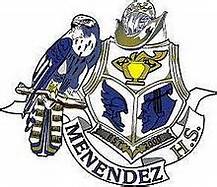 Pedro Menendez High SchoolSAC Meeting AgendaThursday, August 31st – 5:00 pmPMHS Media CenterWelcome and Sign-InMeet New Members			All MembersSchool Updates				Dr. Carmichael2017-18 School Initiatives		Dr. CarmichaelMeeting Dates??				Chris CofieldRemarks from SAC members		All MembersMeeting adjournmentUpcoming MeetingsTBD